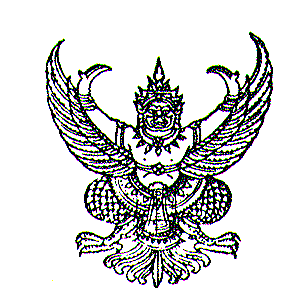 ประกาศ ศูนย์การศึกษานอกระบบและการศึกษาตามอัธยาศัยอำเภอเอราวัณเรื่อง สอบราคาจ้างพิมพ์หนังสือเรียน หลักสูตรการศึกษาขั้นพื้นฐานนอกระบบ พุทธศักราช ๒๕๕๑--------------------------------------		ศูนย์การศึกษานอกระบบและการศึกษาตามอัธยาศัยอำเภอเอราวัณ มีความประสงค์จะสอบราคาจ้างพิมพ์หนังสือเรียนหลักสูตรการศึกษาขั้นพื้นฐานนอกระบบ พุทธศักราช ๒๕๕๑ ผู้มีสิทธิเสนอราคาจะต้องมีคุณสมบัติ ดังต่อไปนี้		๑. เป็นผู้มีอาชีพรับจ้างงานที่สอบราคาจ้าง		๒. ไม่เป็นผู้ที่ถูกระบุชื่อไว้ในบัญชีรายชื่อผู้ทิ้งงานของทางราชการและได้แจ้งเวียนชื่อแล้ว		๓. ไม่เป็นผู้ได้รับเอกสิทธิ์หรือความคุ้มกัน ซึ่งอาจปฏิเสธ ไม่ยอมขึ้นศาลไทย เว้นแต่รัฐบาลต้องผู้เสนอราคาได้มีคำสั่งให้สละสิทธิ์ความคุ้มกันเช่นว่านั้น		๔. เป็นผู้ที่ผ่านการคัดเลือกผู้มีคุณสมบัติเบื้องต้นในการจ้างของ กศน.อำเภอเอราวัณ		๕. ไม่เป็นผู้มีผลประโยชน์ร่วมกันกับผู้เสนอราคารายอื่นที่เข้าเสนอราคาให้แก่ กศน.เอราวัณ ณ วันประกาศสอบราคา หรือไม่เป็นผู้กระทำการอันเป็นการขัดขวางการแข่งขันราคาอย่างเป็นธรรมในการสอบราคาจ้างครั้งนี้		กำหนดยื่นซองสอบราคา ในวันที่ ๑๗ พฤศจิกายน ๒๕๕๗ ถึงวันที่ ๒๗ พฤศจิกายน ๒๕๕๗ ตั้งแต่เวลา ๑๐.๓๐ น. ถึงเวลา ๑๒.๐๐ น. ณ สำนักงาน กศน.จังหวัดเลย และกำหนดเปิดซองใบเสนอราคาในวันที่ ๒๘ พฤศจิกายน ๒๕๕๗ ตั้งแต่เวลา ๑๒.๐๐ เป็นต้นไป		ผู้สนใจติดต่อขอรับเอกสารสอบราคา ได้ที่ กศน.อำเภอเอราวัณ ในวันที่ ๑๗ พฤศจิกายน ๒๕๕๗ ถึงวันที่ ๒๗ พฤศจิกายน ๒๕๕๗ ตั้งแต่เวลา ๐๘.๓๐ น. ถึงเวลา ๑๖.๓๐ น. ดูรายละเอียดได้ที่เว็ปไซต์  www.loei.nfe.go.th หรือ สอบถามทางโทรศัพท์หมายเลข  ๐๔๒-๘๕๓๒๗๘ ในวันและเวลาราชการ				ประกาศ ณ วันที่ ๑๗ พฤศจิกายน ๒๕๕๗					(นางปิยะนุช  กุณวงษ์)		   ผู้อำนวยการศูนย์การศึกษานอกระบบและการศึกษาตามอัธยาศัยอำเภอเอราวัณ